Koniec z napuszonymi włosami tej jesieniCzapki są nieodzownym elementem garderoby podczas chłodniejszych dni, choć tak często utrudniają nam utrzymanie przygotowanej wcześniej stylizacji. Obok przesuszającego wiatru i wyższej wilgotności powodującej elektryzowanie się włosów, stanowią jedno z wielu jesiennych wyzwań, którym musimy stawiać czoła. W tym roku możemy jednak wreszcie powiedzieć stop puszącym i nie dającym się ułożyć włosom, skutecznie łącząc stylizację z pielęgnacją.Piękne włosy w jesiennej aurzeJesień jest niezwykle malownicza. Barwna i inspirująca, o czym przekonują regularnie influencerki, publikując zachwycające sesje zdjęciowe pośród kolorowych liści i pejzaży. Na co dzień o jej urokach łatwo zapomnieć, kiedy przychodzi nam spędzać kolejny poranek przed lustrem na próbach ułożenia niesfornych włosów. Dla wielu z nas to zdecydowanie czas wyzwań związanych ze stylizacją fryzur. Nie bez przyczyny tak często czytamy i słyszymy, że to pora roku pełna walki z przesuszonymi, elektryzującymi i puszącymi się włosami.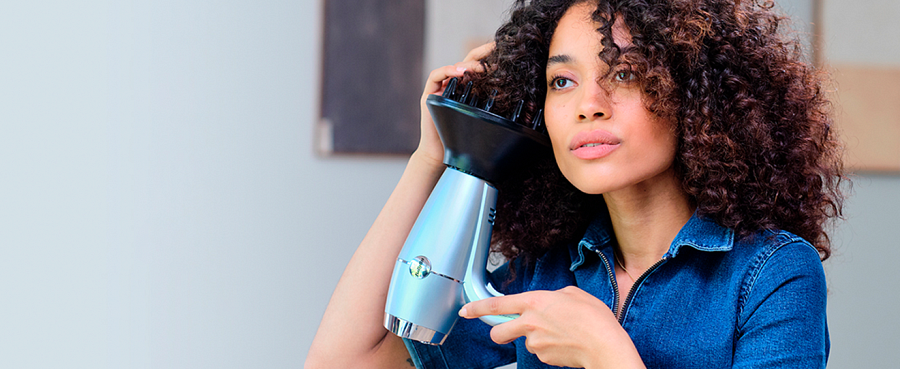 To nie musi być jednak nasza codzienność. Wystarczy, że zadbamy o odpowiednie nawilżenie włosów, dzięki któremu ich stylizacja stanie się łatwiejsza, a uzyskiwane efekty będą bardziej spektakularne. Dzisiaj możemy właściwie zatroszczyć się o to nie tylko dzięki kosmetykom, ale też urządzeniom do stylizacji, które wyposażone są w coraz popularniejszą technologię jonizacji.Na czym ona polega? Emitowane przez narzędzia jony ujemne neutralizują naładowane dodatnio cząsteczki powietrza. W ten sposób minimalizują tak uciążliwy jesienią i zimą efekt elektryzowania się włosów. To jednak nie wszystko. BaByliss, który od lat działa w segmencie beauty, zastosował w kolekcji Hydro Fusion podwójny system jonizacji. Połączenie jonów dodatnich i ujemnych, występujące na przykład w suszarce D773DE, oznacza, że są one emitowane z dwóch oddzielnych portów, wewnątrz i na zewnątrz. To zwiększa ich ilość i wpływa na o wiele bardziej spektakularny efekt wygładzenia. Dzięki zaawansowanej technologii PLASMA włosy utrzymują więc swoje naturalne nawilżenie. Dodatkową wartością jest przy tym szybsze zamykanie otoczki włosa, co sprzyja jego pielęgnacji.Czas zatroszczyć się o włosyMiękkie i odżywione włosy nie pojawiają się znikąd. Wymagają odpowiedniej uwagi, ale wbrew pozorom nie musi to wcale oznaczać długich godzin spędzanych przed lustrem. Obok zabiegów pielęgnacyjnych niemniejsze znaczenie ma właściwa stylizacja, w ramach której włosy nie są, na przykład, wystawione na długotrwałe działanie wysokich temperatur.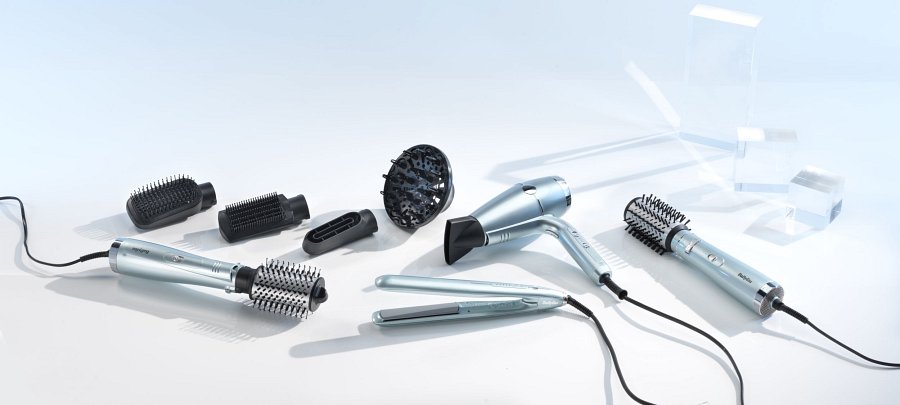 Stąd też rosnąca popularność urządzeń, które pozwalają dostosować zakres temperatury do rodzaju włosów czy też tych wyposażonych w rozwiązania do tej pory znane z profesjonalnych modeli tworzonych dla fryzjerów. Tak jest w przypadku prostownicy BaByliss ST573E, również z linii Hydro Fusion, w której umieszczono wysokiej jakości płytki ceramiczne i rozwiązania technologiczne zapewniające ich równomierne nagrzewanie. Gwarantują one efekty bez narażania włosów na spalenie.Rośnie również zainteresowanie produktami, które łączą cechy różnych urządzeń. Nie bez przyczyny, wszak suszarko-lokówki pozwalają oszczędzać czas potrzebny na suszenie i stylizację, ale też ułatwiają odpowiednią pielęgnację włosów. Model AS773E ze swoją obrotową szczotką umożliwia uzyskanie efektów jak z salonu w kilka chwil, a przy tym minimalizuje szkodliwe efekty, które ma długie suszenie i osobne, przeprowadzane później, lokowanie.Blask nie do podrobieniaLśniące włosy rozświetlające jesienne dni? Brzmi niczym sen na jawie w porównaniu do codzienności, w której do niedawna znajdowało się wiele kobiet. Tej jesieni przychodzi czas, by powiedzieć stop „Bad Hair Day” i włosom, które za nic na świecie nie chcą dać się ułożyć. Wsparcie odpowiednich urządzeń pozwala połączyć stylizację z pielęgnacją włosów, a tym samym czuć się pięknie i budować swoją pewność siebie. To bez wątpienia jesień pełna zmian, które wspiera kolekcja Hydro Fusion.Teraz możesz skompletować swój własny zestaw narzędzi Hydro Fusion, korzystając z promocji od BaByliss! Kupując jeden produkt, otrzymasz rabat 30% na drugi! Promocja jest dostępna w sklepach RTV Euro AGD, Media Expert, Morele i Empik.